2015 “Año del Bicentenario del Congreso de los Pueblos Libres”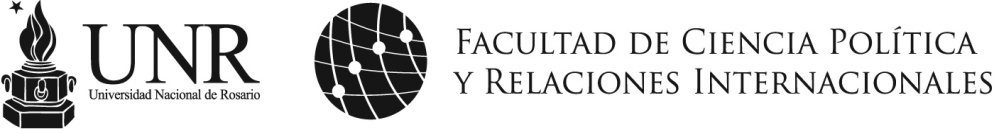 Riobamba 250 Bis. Monoblock Nº 1 - C.U.R. - 2000EKF Rosario, Santa Fe. Argentina
Tel. 54-341-4808521/22. Fax 54-341-4808520 www.fcpolit.unr.edu.ar Solicitud de preinscripción a seminariosCompletar y enviar al email: mcomunicacionestrategica@gmail.com Dra. Sandra MassoniDirectora del posgradoMaestría en Comunicación EstratégicaEstimada Directora 	De mi mayor consideración:	Tengo el agrado de dirigirme a Usted para manifestarle mi interés en cursar seminarios de la carrera de posgrado Maestría en Comunicación Estratégica ciclo lectivo 2014/2015A los fines de reservar una plaza para cursarlos, le envío mis datos para preinscribirme, y adjunto mi currículum vitae.Sin otro particular la saludo muy atentamente, Nombre/s: Apellido/s: Nacionalidad: Título de grado: Documento de identidad o pasaporte: Datos de contacto: Domicilio: Ciudad y país: E-mail: Teléfono: Seminario al que desea inscribirse: Fecha: 